.Derived from:  “It’s Easy” line dance choreographed by Bob RosenkransBoth partners can use men’s footwork for true beginner-level dancing, or add lady’s turns as described below for more experienced partners.Start with couple facing LOD in standard position (man on left, lady on right,Left hands joined with lady's left arm outstretched in front of man's chest, right hands joined in front of lady's right shoulder).[1-8] WALK THREE STEPS AND KICK, BACK THREE STEPS AND TOUCH[9-16] MEN: VINE RIGHT AND TOUCH, WALK, WALK, TURN 1/4 RIGHT, TOUCHHands:  On count 1, drop left hands, joined right hands pass over lady’s head on counts 2-3.  Momentarily rejoin left hands on count 4.Drop left hands on count 5, joined right hands pass over lady’s head on count 6, rejoin left hands and position hands at lady’s shoulder level on count 8.[9-16] LADIES: TURNING VINE RIGHT, TOUCH, WALK FORWARD, TURN 1/2 LEFT, TURN 1/4 LEFT, TOUCH[17-24] SIDE, TOGETHER, HEEL SPLITS, SIDE, TOGETHER, HEEL SPLITS[25-28] HIP BUMPS RIGHT, HIP BUMPS LEFT[29-32] MEN: TURN 1/4 LEFT, WALK THREE SMALL STEPSHands:  Drop left hands and raise right hands on count 5, joined hands pass over lady’s head on count 7, rejoin left hands after count 8.[29-32] LADIES: TURN 1/4 LEFT, FULL TURN LEFT IN THREE STEPSREPEATContact: gerfrazer@yahoo.comIt's 2 Easy (P)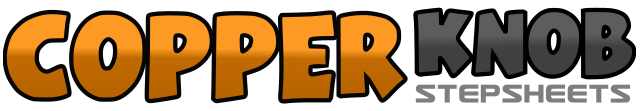 .......Count:32Wall:0Level:Beginner / Improver Partner.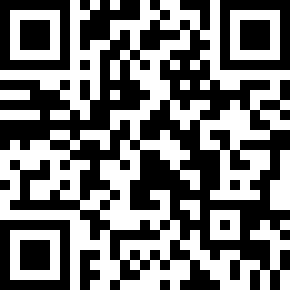 Choreographer:Gerry Frazer - July 2014Gerry Frazer - July 2014Gerry Frazer - July 2014Gerry Frazer - July 2014Gerry Frazer - July 2014.Music:Every Little Thing - Jennifer NettlesEvery Little Thing - Jennifer NettlesEvery Little Thing - Jennifer NettlesEvery Little Thing - Jennifer NettlesEvery Little Thing - Jennifer Nettles........1-2Step right forward, step left forward3-4Step right forward, kick left forward5-6Step left back, step right back7-8Step left back, touch right beside left (still facing LOD)1-2Step right to side, step left behind right3-4Step right to side, touch left beside right5-6Step left forward, step right forward7-8Turn 1/4 right and step left to side, touch right beside left (OLOD)1-2Turn 1/4 right and step right forward, turn 1/2 right and step left back3-4Turn 1/4 right and step right to side, touch left beside right (LOD)5-6Step left forward, turn 1/2 left and step right back7-8Turn 1/4 left and step left to side, touch right beside left (OLOD)1-2Step right to side, step left next to right3-4Heels apart, heels together5-6Step left to side, step right beside left7-8Heels apart, heels together (OLOD)1&2Step right slightly to side and bump hips right, left, right3&4Bump hips left, right, left (OLOD)5-6Turn 1/4 left and step right in place, step left forward7-8Step right forward, step left forward (LOD)5-6Turn 1/4 left and step right in place, step left forward as you begin turn to left.7-8Turn 1/2 left and step back on right, turn 1/2 left and step left forward (LOD)